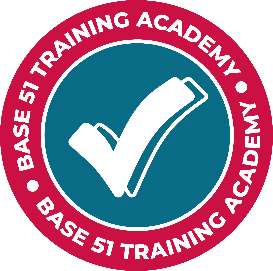 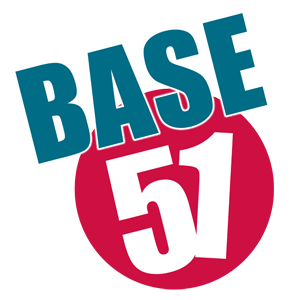 Qualified Sessional Youth Work Tutors  
Hours: variable 
Salary: £15.50 per hour (self-employed basis only)Location: Nottingham city centre and onlineClosing date for completed applications: ongoingAt Base 51 Training Academy we deliver accredited youth work training to people working with children and young people from across the Youth Work sector.  The training opportunities in Youth Work range from the Level 1 Certificate in Exploring Youth Work, through to accredited and JNC recognised Level 2 Certificate in Youth Work Practice and Level 3 Diploma in Youth Work Practice. We have an exciting opportunity for trainers with the following essential criteria:  JNC Professionally Qualified Youth Work practitioner who have undertaken a recognised professional qualification in youth work. Have a minimum of three years practical experience. Have a sound understanding of National Occupational Standards for Youth WorkHave a sound understanding of the requirements for assessment within OfqualBe able to evidence continued professional development within the last three yearsA flexible approach with the individual needs of learners needs’  as the priorityAn ability to work some evenings in accordance with learners’ needs An ability to work independently and manage the delivery of the scheme of work relevant to the course. Ability to set up as self-employed, and hold relevant insurances.Using the indicative course content you will have the opportunity to provide your own teaching resources to teach groups of adult learners. Base 51 have been delivering high quality youth work to young people for 30 years. We have a proven track record of improving the lives of the young people in and around Nottingham.Based in the heart of the city centre, our facilities boast a gym, a dance studio and a recording studio. We can also provide food, showers and washing facilities for young people in need. We are passionate about offering young people a safe space where change can begin. For more information or an informal discussion please call Nikki Hutt  (Training Academy Coordinator ) on 0115 952 50 40. For an application pack:Download from 	www.base51.org/careersEmail 			info@base51.org.uk   Call			0115 952 50 40Base 51 works with children and young people and applies safe working practice to all posts.CV’s accepted, please forward with a covering letter to: N.Hutt – n.hutt@base51.org.uk